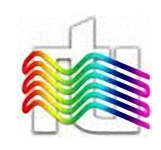 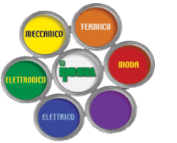 Obiettivi e modalità del progetto formativo aziendale (coprogettazione)Descrizione del percorso formativoIl percorso ha lo scopo di far acquisire allo studente conoscenze, abilità e competenze proprie di un non formale, es. ambiente lavorativo; pertanto lo studente, in un’ottica di formazione nel contesto inserito, seguirà gli orari dell’impresa ospitante, si inserirà nell’ambiente di lavoro seguendo le istruzioni che il tutor aziendale gli indicherà e le eseguirà nel rispetto delle procedure interne previste, in particolare quelle relative alla sicurezza sul luogo di lavoro e al rapporto di collaborazione con gli altri.Mansioni dello studente o area di attività:Definite tra tutor aziendale e tutor scolastico; ai fini della individuazione dell’area di attività in cui verrà inserito lo studente consultare il seguente link https://atlantelavoro.inapp.org/atlante_lavoro.php m1/ADA…………………m2/ADA………………….….Competenze di indirizzo: La competenza o le competenze legate al percorso di studi sono strettamente legate all’attività/mansione svolta dallo studente. Il tutor aziendale verificherà, sulla base del breve rapporto di formazione, quale capacità avrà sviluppato lo studente tenendo presente l’autonomia raggiunta nell’eseguire semplici operazioni richieste (cosa lo studente sa fare in autonomia).Competenze trasversali Le competenze trasversali sono quelle citate nella scheda di valutazione eventualmente integrate con quelle del PTOF (a scelta del CdC)Valutazione del percorsoIn merito alla valutazione del percorso, si allega la scheda di valutazione focalizzata sulle competenze trasversali. Il tutor aziendale indicherà, sulla base della breve esperienza, il grado di autonomia raggiunto dallo studente.Per le competenze di indirizzo il tutor aziendale darà un giudizio sulla base della mansione/attività svolta dallo studente, in accordo con il tutor scolastico.Il Consiglio di classe, sulla base delle indicazioni date dal tutor scolastico e dal tutor esterno, formulerà una propria valutazione finale che sarà riportata dai docenti nel registro di classe.Assenze dello studenteLo studente, che per qualsiasi motivo non può presentarsi in azienda, ha l'obbligo di darne tempestiva comunicazione al tutor aziendale.Al suo ritorno a scuola giustificherà sul libretto personale, come per le assenze dalla scuola.Data ……………………………	Tutor aziendale	Tutor scolastico	………………….………………	………………………….	Studente	…………………………………..PROGETTO FORMATIVO DELLO STUDENTE IN PCTOInformazioni studenteCognome, Nome: ________________________________ Tel/cell.: ___________________________Indirizzo (domicilio): _________________________________________________________Classe: - Indirizzo/opzione: MAT – Apparati, impianti e servizi tecnici industriali e civiliTutor scolastico: _prof. ______________- e-mail: nome.cognome@iticopernico.itUlteriori informazioni:Corso sulla sicurezza svolto a scuola: 12/16 ore (classe di rischio medio/alto)Mezzo di trasporto per raggiungere la sede dell’attività ______________________________Informazioni soggetto ospitanteNome Soggetto Ospitante ______________________________________________________Telefono __________________________________ e mail _____________________________Sede di svolgimento dell’attività _________________________________________________Tutor soggetto ospitante _______________________________________________________Attività di stage: DAL _________________ AL _____________nr. settimane: Orario di svolgimento dell’attività: orario di attività dell’azienda